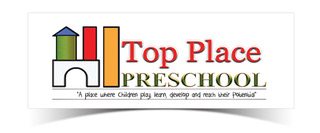 06/01/2020JANUARY 2020 NEWSLETTER Dear Parents, Happy new year and hope you had a great family time during the Christmas break. Reading clubResearch has shown that reading with children improves the bond between parent and child and also results in early communication and language development. Therefore, we have decided to start a reading club starting from January 2020. Every child will have the opportunity to select two (2) books of their choice to take home each week in a bag clearly labelled with each child’s name. In the book bag will be a small exercise book for you to give a feedback each time your child brings the book home. Please take good care of the books and return them to preschool in good condition. We also welcome donations of books, either old or new to continue to improve our library.Family picturesIn other to continue to celebrate diversity and cultures represented at the preschool, we have created a family/culture area where we intend to display family pictures to provide emotional support for children while at preschool and to serve as a link between home and preschool. Kindly send in family pictures to preschool for display in our family/culture corner. E safetyWith the high impact and use of technology starting from a very young age, e safety has become imperative. We therefore intend to raise the awareness of e safety to children through stories and follow up activities. We have acquired some e safety books which will be sent home as part of the reading club. In addition to what we do, we also solicit your support in giving us suggestions and working along with us on how you keep children safe on the internet and at home. We look forward to working with you to achieve these objectives. PTAWe are looking to set up a PTA for the preschool in other to continue to improve the standard and bridge communication between the preschool and yourself. Kindly notify Ms Rachael if you are interested. Late pick up charge/drop off and pick up timesPlease note that children are expected to be dropped off and picked up from preschool at the opening and closing times. We found that late drop off often means children have missed out of certain activity which is not good for them. We are also introducing late pick charge effective January 2020. There is a charge of £5 for 10 minutes late pick up and £1 charge for every subsequent minute after. Parents eveningParent keyperson week for Spring term 2020 is the week of the 10th of February. Further details will be communicated towards the time. ThemesThe themes for the next six weeks are as follows:1st week             Winter2nd week            Winter3rd week            5 senses4th week            People who help us5th week            Pets6th week           Feelings Kindly bring items etc relating to the themes to preschool to enhance our resources and give the children the confident to talk to their friends about home items /resources during circle time.VolunteersThe preschool is always in need of volunteers, please talk to Ms Rachael if you can spare few hours a week to help out at preschool.Country of the month.In our quest to continue to celebrate diversity, we are continuing with the country of the month in the order listed below. We ask you to kindly support us by giving us ideas, bringing materials and coming to preschool physically to participate each month. We look forward to an exciting first half term of spring.MonthCountryJanuaryPakistanFebruaryAfghanistanMarchIranAprilGhanaMayIndiaJuneKenyaJulyBritishAugust-----------------SeptemberAlgeriaOctoberNigeriaNovemberPhilippinesDecemberRomania